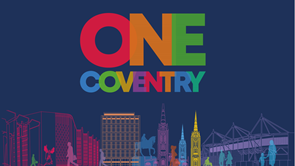 Definitions In this Covid-19 Risk Assessment, unless the context otherwise requires, the following expressions shall have the following meanings: ‘The Romero Catholic Academy’ means the Company named at the beginning of this Covid-19 Risk Assessment and includes all sites upon which the Company is undertaking, from time to time, being carried out. The Romero Catholic Academy includes; Corpus Christi, Good Shepherd, Sacred Heart, Blue Sky, SS Peter and Paul, St Gregory, St John Fisher, St Patrick, Cardinal Wiseman, Shared Services Team.‘Romero Catholic Academy’ means the Company responsible for the management of the Academy and, for all purposes, means the employer of staff at the Company.‘Board’ means the board of Directors of the Romero Catholic Academy.‘Chair’ means the Chair of the Board or the Chair of the Local Academy Committee of the Academy appointed from time to time, as appropriate.‘Clerk’ means the Clerk to the Board or the Clerk to the Local Academy Committee of the Academy appointed from time to time, as appropriate.‘Catholic Senior Executive Leader’ means the person responsible for performance of all Academies and Staff team within the Multi Academy Company and is accountable to the Board of Directors.‘Diocesan Schools Commission’ means the education service provided by the diocese, which may also be known, or referred to, as the Birmingham Diocesan Education Service. ‘Local Academy Committee’ means the governing body of the School.‘Academy Committee Representatives’ means the governors appointed and elected to the Local Academy Committee of the School, from time to time. ‘Principal’ means the substantive Principal, who is the person with overall responsibility for the day to day management of the school. ‘School’ means the school or college within The Romero Catholic Academy and includes all sites upon which the school undertaking is, from time to time, being carried out. ‘Shared Services Team’ means the staff who work in the central team across the Company (e.g. HR/ Finance)Introduction:Coventry’s Partnership of schools agreed a collaborative and consistent approach to secure the safe re-opening of schools across the City as set out in ‘Coventry Schools Covid-19 Re-set and Recovery Plan’ in May 2020. On 2nd July 2020 guidance for the full reopening of schools to all pupils from September 2020 was published.  This was revised on 22nd February 2021. On the 19th July 2021 the Government removed the requirement for some mitigations within schools, these were further ratified on 17th August 2021 amended guidance: Actions-for-schools: Covid19 -operational-guidance 17th August 21These changes are fully reflected in this guidance and risk assessment.In preparing and reviewing this guidance the Local Authority has had regard to advice from both the Health and Safety Executive and Government.  It has noted that the Government has made explicit within the guidance those actions that are statutory, those actions that MUST be undertaken (Public Health Advice) and those that are advisory (for consideration) if it is reasonably practicable to do so. The risk assessment must be considered alongside the Outbreak Management Plan to ensure schools are able to respond rapidly to any outbreak requiring implementation of more robust mitigations to break the chain of transmission, ensuring that the school community are safe and pupils have minimal disruption to face to face high quality teaching within school.It is made clear by the Government that Departmental advice “does not supersede any legal obligations relating to health and safety, employment or equalities and it is important that as an employer you continue to comply with your existing obligations”. Consequently, Health and Safety Legislation continues to take precedence in law.This risk assessment guidance:Sets out the current context and statutory health and safety obligations as at 17th August 2021, to take effect on 6th September 2021Sets the national and local context for conducting a risk assessment to reduce transmission of a disease within school Provides an exemplar risk assessment (revised) that can be adopted and adapted to any educational settingProvides a template to record a risk assessment method statement – setting out safe methods of working (control measures), which all staff should read, understand and signIncorporates hyperlinks to current sources of helpful information and resourceWhat is the risk? Covid19 is an infectious disease recognised internationally as a pandemic, the transmission of which must be controlled.  The foreseeable risk, is the potential transmission of Covid19 between members of the school community and consequently the wider community balanced with the risk of disrupting the education of pupils and the inherent loss of learning and the potential impact their emotional mental health, life outcomes and wider impact on families. The Government is clear that the context of the pandemic has changed as a direct consequence of Covid-19 vaccine take-up, thereby reducing the impact on the NHS and loss of life.  This risk assessment therefore reflects the fact that whilst the virus remains in general circulation the risk of harm, particularly to children and adults who have been vaccinated, is significantly lower now than in the Spring/early Summer of 2020. Step 4 of the Government’s Roadmap: moved away from stringent restrictions on everyone’s day-to-day lives, towards advising people on how to protect themselves and others, alongside targeted interventions to reduce risk. “To do this, the Government will:Reinforce the country’s vaccine wall of defence through booster jabs and driving take up.Enable the public to make informed decisions through guidance, rather than laws”“Source: Covid-19-response-summer-2021-roadmapWho is responsible? The employer is responsible for making sure that risks, particularly the risks to staff and pupils, are managed so far as is reasonably practicable. For Romero Multi-Academy Company it is the Board of Directors.Whilst it is recognised that the employer cannot delegate the overall legal accountability for the health and safety of employees; the day-to-day running of the school including responsibility for the health and safety of staff and pupils is ordinarily delegated to the head teacher and school management team. Reference: https://www.hse.gov.uk/services/education/sensible-leadership/school-leaders.htmOverview of Actions required for safe methods of working:Put in place sensible approaches to minimise the risk of Covid19 transmission to staff, pupils and visitors whilst in school.Communicate the risks and required safe methods of working to all building users including parent/carerEnsure that staff (employees) have the relevant information and training to manage risks on a day to day basis, including access to competent health and safety advice where needed.Check that the control measures have been implemented and remain appropriate and effective. Ensure that the control measures are monitored throughout the day and reviewed where necessary. Exercise vigilance and ongoing monitoring, underpinned by accurate recording to ensure that an outbreak is identified promptly and the outbreak plan is triggered.Key message:Good health and safety is about keeping things simple, being proportionate and focusing on the real (substantive) risks. Procedures should be clear and concise with assessment of risk being practical. Good leadership is about getting the balance right on managing risk rationally, it is not about trying to eliminate it altogether. What leaders need to do:Ensure that the school is following the employer’s health and safety policy and has effective arrangements for managing the health and safety risks at the school.Maintain effective communications with employers, governors, and the school workforce, and give clear information to pupils and visitors, including contractors, regarding any significant risks on site.Make sure that the staff have the appropriate training and competencies to deal with risks in their areas of responsibility.Consult and work with recognised TU safety representatives/employee representatives and safety committees.Consult and engage employees in the development of the risk assessment and ongoing reviewMake sure that staff understand their responsibilities and know how to access support and advice to help them manage risks responsibly.Provide visible leadership to the whole school so that staff feel motivated, supported and empowered to focus on the things that really matter.See: https://www.hse.gov.uk/services/education/sensible-leadership/leadership-test.pdfLocally agreed Principles:The safety of everyone in school is paramountA consistent and co-ordinated approach and communication will be maintained across the Coventry school systemWhat we know:The World Health organisation (WHO) confirms that data from published epidemiology and virologic studies provides evidence that COVID-19 is primarily transmitted directly from symptomatic people (those infected with Covid19 displaying symptoms) to others who are in close contact with the infected person.  Respiratory droplets are passed on directly through coughing and sneezing, or indirectly by contact with contaminated objects and surfaces; where the virus may be transferred from the surface to the hand and then the face - eyes, nose or mouth.  It is understood that people can be infectious before their illness starts. Therefore, to minimise the risk of transmission, settings must put into place effective infection protection and control.  Vaccination, meticulous hand and respiratory hygiene practice, regular testing and self-isolation when required all serve to reduce risk significantly.The balance of risk is now overwhelmingly in favour of children remaining in school and accessing a broad curriculum offer, including enrichment activities alongside their peers.  For the vast majority of children, it is deemed that the benefits of being back in school far outweigh the very low risk from coronavirus (COVID-19).  For young people and adults age 16 and over, the strongest mitigation is two doses of an authorised Covid-19 vaccination.“As COVID-19 becomes a virus that we learn to live with, there is now an imperative to reduce the disruption to children and young people’s education - particularly given that the direct clinical risks to children are extremely low, and every adult has been offered a first vaccine and the opportunity for 2 doses by mid-September” Source: Actions-for-schools: Covid19 -operational-guidance 17th August 21The hierarchy of controls: if properly implemented will substantially reduce the risk of transmission of infection.These include:Exclusion:-Minimising contact with individuals who are unwell by ensuring that those who have coronavirus symptoms, do not attend childcare settings, schools or colleges, and those that have been in contact with a positive case self-isolate for 10 days if they are over 18 and not had both vaccinations more than 14 clear days prior to contact with the case.Clinically vulnerable employees who are at higher risk of severe illness (for example, people with some pre-existing conditions should be supported in undertaking a Vulnerable Employee Risk Assessment (VERA) and reasonable adjustments made if necessary , which may include additional protections within the school environment or if possible working from home supporting the delivery of the curriculum for children unable to attend school as a consequence of self-isolation or outbreak disruption. Guidance-on-shielding-and-protecting-extremely-vulnerable-persons-from-covid-19Hygiene:-A stringent cleaning regime should be in place COVID-19: cleaning in non-healthcare settings.  At the highest level this could follow the advice set out in: Covid-19-decontamination-in-non-healthcare-settings  Frequent cleaning and disinfecting of objects and surfaces that are touched regularly (touch points), should be undertaken using standard cleaning products or antiseptic wipes, both of which kill the virus.  This may require settings to enhance cleaning capacity.  It should be recognised that cleaners and caretakers provide the frontline in protecting everyone in school, but health and safety is everyone’s responsibility so cleaning tasks may be undertaken by any member of staff as appropriate.Socialising hygiene routines including regular hand-cleaning regimes - washing hands thoroughly for 20 seconds with running water and soap, drying them thoroughly or using alcohol hand rub or sanitiser ensuring that all parts of the hands are covered.  Identify specific situations when additional handwashing is required Ensuring good respiratory hygiene by promoting the ‘catch it, bin it, kill it’ approach with follow up handwashing and cleaning/wiping of any contaminated area followed by safe disposal of wasteMaximising natural ventilation and access to the external learning environment remain strong control methods Social Distancing:-Whilst social distancing is no longer required within school, there may be circumstances where it is sensible to regulate movement at the school gate and school corridors to avoid crowded areas and queuing, where this is practicably possible and will not disrupt learning.  This might include managed arrivals and departures; the continuation of designated entry points to the school; encouraging parents and older pupils not to assemble at the school gates but instead consider maintaining current disciplines including wearing a face covering, in crowded situationIt is advisable to regulate entry so that the premises do not become overcrowded at any point ensuring no readily avoidable ‘pinch points’ are experienced at ingress or egress Lateral Flow Testing:-Take active steps to identify asymptomatic cases within the school community, though the promotion of regular (twice weekly) lateral flow testing for all staff and pupils year 7 and above. Summary:These underlying principles are the key focus for organising all aspects of the school day and need to be built into the operational routine.  A model Covid19 operational risk assessment was developed for City-wide use, which is pre-populated with generic safe methods of working.  It was advised that if adopted, it would need to be adapted to each specific setting.  The risk assessment template has been continuously reviewed to reflect the changes in risk and necessary controls from September 2020 when all pupils return to school on a full-time basis;, the Lockdown of January 2021; the full reopening of schools from 8th March 2021 and movement to Step 4 of the journey, which enables significant relaxation of necessary mitigations.The primary controls at Step 4 within a school setting are:The promotion of testing and vaccination ( (required)The continuation of stringent hand and respiratory hygiene (required)The continuation of stringent cleaning regimes (required)Good ventilation – improvement of fresh air flow (required)Avoiding unnecessary close contacts with external groups e.g. parent gatherings (considered best practice)Promoting distancing and face covering in areas of congestion/crowding for example parents at the school gate (considered best practice)In addition to infection control, the risk assessment template and supporting resources extends to support additional health and safety considerations related to the consequences of Covid19 specifically:Health and safety audit of the school building checklist – for use by class teachers (HSE) to ensure that the overall building is safe to use in terms of trips, falls, lighting, electricity hazards etc.Staff audit and recovery plans for absence of leadership, teachers, non-teaching staff, cleaners, first-aiders and DSL in response to infection spread and self-isolation requirementsMaintaining communications with parents, staff, visitors and the general publicSupporting the mental health and well-being of everyone in schoolOngoing implementation of the recovery curriculumMaintaining a contingency plan to secure flexible support for home schooling, if a need arises as a consequence of self-isolation, as instructed by Track and Trace or remote learning as a temporary measure directed by Public health in the event of an outbreak. Overview of Statutory Requirements - What you must do in law: Prevention:1) Maintain enhanced cleaning, including cleaning frequently touched surfaces often, using standard products such as detergents.2) Keep occupied spaces well ventilated. 3) Ensure everyone is advised to clean their hands thoroughly and more often than usual.4) Ensure good respiratory hygiene for everyone by continuing to promote the ‘catch it, bin it, kill it’ approach.5) Minimise contact with individuals who are required to self-isolate by ensuring they do not attend the school.6) Ensure face coverings and PPE are used in recommended circumstances.In specific circumstances:8) Ensure individuals wear the appropriate personal protective equipment (PPE) where necessary.9) Promote and engage in asymptomatic testing, where available.Response to any infection10) Promote and engage with the NHS Test and Trace process if contacted11) Contain any outbreak by following local health protection team advice as set out in the school outbreak planResources and references:Model COVID-19: Operational Risk Assessment for school reopeningPlease note: this risk assessment should be undertaken in conjunction with the covering guidance which absorbs statutory requirements and Government guidance available as at September 2021. Control measures have been used to exemplify actions that could be taken to mitigate the risk as required.Use this Risk matrix for the following risk assessment gridsUseful ContactsPrincipals are responsible for their respective school including Premises, Risk assessments and implementing safety measures (Water systems etc)Risk Assessment ReviewThis Covid-19 Risk Assessment has been checked by:Covid-19-response-summer-2021-roadmapHealth-and-safety-advice responsibilities-and-duties-for-schoolsActions-for-schools: Covid19 -operational-guidance 17th August 21Air conditioning and ventilation during the coronavirus outbreak COVID-19: cleaning of non-healthcare settingsCOVID-19: cleaning in non-healthcare settingsKeeping-children-safe-in-education--2021Safe-working-in-education-childcare-and-childrens-social-careSelf-isolation-and-treatment/when-to-self-isolate-and-what- to-do Guidance-on-shielding-and-protecting-extremely-vulnerable-persons-from-covid-19Travel and quarantine for pupilsCoronavirus-covid-19-asymptomatic-testing-for-staff-in-primary-schools-and-nurseriesCovid-19-home-test-kits-for-schools-and-fe-providersCoronavirus-covid-19-asymptomatic-testing-in-schools-and-collegesCovid-19 vaccination-drop-in-clinics/Covid-19-vaccination sitesAdvice-for-pregnant-employeesFree-school-meals-guidanceHealth and safety risk checklist for classroomsE-bug postersHSE working-safely/talking-to-your- workersGet-help-with-remote-education.education.gov.ukProtective-measures-for-holiday-or-after-school-clubs-and-other-out-of-school-settings-for-children-during-the-coronavirus-covid-19-outbreakAssessment conducted by: Kevin ShakespeareZoe PollardJob title:PrincipalVice-PrincipalCovered by this assessment:Staff, pupils, contractors, visitors, volunteersDate of assessment:  January 2022Review interval:Under continuous review -, an infection outbreak will trigger additional mitigationsDate of next review:1st  February 2022 and continuous review thereafter*Risk ratingHigh (H), Medium (M), Low (L)Likelihood of occurrenceLikelihood of occurrenceLikelihood of occurrenceRisk ratingHigh (H), Medium (M), Low (L)High (very likely)Medium (possible)Low (remote)ActivityRisk rating prior to action(H,M,L)Control measuresIn place?(Yes/No)Additional ControlsResidual RiskRating(H/M/L)1. Sustaining necessary controls to ensure the general safety of the building1. Sustaining necessary controls to ensure the general safety of the building1. Sustaining necessary controls to ensure the general safety of the building1. Sustaining necessary controls to ensure the general safety of the building1. Sustaining necessary controls to ensure the general safety of the building1. Sustaining necessary controls to ensure the general safety of the building1.1 Establishing if the building remains following summer closure:1.1 Establishing if the building remains following summer closure:1.1 Establishing if the building remains following summer closure:1.1 Establishing if the building remains following summer closure:1.1 Establishing if the building remains following summer closure:1.1 Establishing if the building remains following summer closure:Health and safety risk assessments have not been reviewed.  The health and safety audit is overdue.LHealth and safety audit conducted by nominated staff and GovernorClassroom audits undertaken using the HSE Health and safety risk checklist for classroomsRisk assessments are updated or undertaken before the school reopens, mitigation strategies are put into place and communicated to staff with appropriate training covering:Different areas of the schoolProcedures for when pupils and staff enter and leave school Regular H&S walks and meetings  by SSO/SLT/LAC YLStatutory compliance has not been completed due to the availability of contractors during lockdownMAll statutory compliance is up to date.Where water systems have not been maintained throughout lockdown, chlorination, flushing and certification by a specialist contractor has been arranged. SSO file is up to date with checks compliant and contractors have been on site.YL1.2 First Aid/Designated Safeguarding Leads 1.2 First Aid/Designated Safeguarding Leads 1.2 First Aid/Designated Safeguarding Leads 1.2 First Aid/Designated Safeguarding Leads 1.2 First Aid/Designated Safeguarding Leads 1.2 First Aid/Designated Safeguarding Leads The lack of availability of designated First Aiders and Designated Safeguarding Leads may place children’s safety at riskLIf the DSL is not on site because of operational challenges, the following cover arrangements are in place: a trained DSL (or deputy) from the school will be available via phone or online video, e.g. working from homeaccess to a trained DSL from a partner school, will be available via phone or online videoWhere a trained DSL (or deputy) is not on site, a senior leader should take responsibility for coordinating safeguarding on site.First Aiders are trained across all phases in schoolFurther DSL training will be undertaken by Pastoral LeadYLActivityRisk rating prior to action(H,M,L)Control measuresIn place?(Yes/No)Additional ControlsResidual RiskRating(H/M/L)2. Maximising Good ventilation in all occupied spaces2. Maximising Good ventilation in all occupied spaces2. Maximising Good ventilation in all occupied spaces2. Maximising Good ventilation in all occupied spaces2. Maximising Good ventilation in all occupied spaces2. Maximising Good ventilation in all occupied spaces2.12.12.12.12.12.1Staff rooms and offices do not allow for observation of social distancing guidelinesLStaff rooms and offices have been reviewed and appropriate configurations of furniture and workstations have been put in place to allow for social distancing.Staff have options to avoid congregating in communal spaces and are encouraged to eat observing social distance Staff MUST wash hands/sanitise on entry and exit of communal spacesStaff using a communal areas do so  at their own choice as additional areas have been created to allow for social-distancing and avoid mixing.YSigns to be put on doorways in and out of communal spaces to remind staff to hand sanitise and to wear face masks in communal areas.LSchool kitchens may not be able to serve whole school returnLKitchen is fully operational and compliant with guidance.Dining Hall will be used by children but will be kept in consistent groups Consistent cleaning between phases will be undertakenLSecuring good ventilation of occupied spaces results in areas being too cold to work in comfortablyLTo balance the need for increased ventilation whilst maintaining a comfortable temperature, the following measures should be used as appropriate (as advised by the Health and Safety Executive (HSE) see guidance on air conditioning and ventilation during the coronavirus outbreak and CIBSE coronavirus (COVID-19) advice):opening high level windows in preference to low level to reduce draughts. Windows should be opened just enough to provide constant background ventilation and opened more fully during breaks (for examples, between classes, during break and lunch, when a room is unused) to purge the air in the space). Opening internal doors can also assist with creating a throughput of airOpening external doors may be considered (as long as they are not fire doors and only where safe to do so)Flexibility on school uniform will be allowed to enable pupils to wear additional, suitable indoor clothing. For more information see School uniformWhere possible furniture will be arranged to avoid direct draftsmechanical ventilation systems should be adjusted to increase the ventilation rate wherever possible, and checked to confirm that normal operation meets current guidance (if possible, systems should be adjusted to full fresh air or, if not, then systems should be operated as normal as long as they are within a single room and supplemented by an outdoor air supply)Heating should be used as necessary to ensure comfort levels are maintained particularly in occupied spacesAdditional fleeces purchased to loan to children – these will be for individuals and will be washed before re-loaning them.Any poorly ventilated spaces will be identified, and effective steps taken to improve fresh air flow in these areas, this is particularly important for events bringing together groups of visitors for an event, e.g. school play. If this cannot be achieved the area will not be considered as fit for purpose and will not be usedCarbon Monoxide detectors can be used as a monitor for measuring the quality of air in a roomYLActivityRisk rating prior to action(H,M,L)Control measuresIn place?(Yes/No)Additional ControlsResidual RiskRating(H/M/L)2.2 Availability of Staff and Class Sizes 2.2 Availability of Staff and Class Sizes 2.2 Availability of Staff and Class Sizes 2.2 Availability of Staff and Class Sizes 2.2 Availability of Staff and Class Sizes 2.2 Availability of Staff and Class Sizes The number of staff who are available is insufficient to safely teach classes in school, operate effective home learning schemes and safeguard children not in schoolLThe health status and availability of every member of staff is known and is regularly updated so that deployment can be planned.Staff members who are clinically extremely vulnerable will resume normal work, but will be supported if they choose to take extra precautions to protect themselves by following the practical steps set out in the CEV guidance to minimise their risk of exposure to the virus.Staff are aware of the current symptom checker for Covid-19, including high temperature, persistent cough and loss of taste and smell and understand that they are not permitted to attend school if they are symptomaticAll staff are aware of the testing procedure and know that they are required to report their illnessFull use is made of those staff who are self-isolating or shielding but who are well enough to contribute to school activities or tasks e.g. to teach lessons online.Flexible and responsive use of teaching assistants and pastoral staff is in place to supervise classes under the direction of a teacher if required.An appropriate hierarchy of deputisation is in place should a senior leader be unavailable.  This might include external leadership capacity.If a member of staff who has been identified as CEV needs to come to work to support their own mental health, a VERA must be in place and strictly adhered to.  The staff member is accountable for following their VERA once controlled measures are in place. Pupils can access relevant platforms for remote learning or teaching from home.Weekly timetable of staff reviewed with consistent cover of staff for year groups.Pastoral team to monitor all attendance.Staff who cover classes across the school will follow all guidanceYLActivityRisk rating prior to action(H,M,L)Control measuresIn place?(Yes/No)Additional ControlsResidual RiskRating(H/M/L)Residual RiskRating(H/M/L)2.3 Testing and Managing Systems2.3 Testing and Managing Systems2.3 Testing and Managing Systems2.3 Testing and Managing Systems2.3 Testing and Managing Systems2.3 Testing and Managing SystemsStaff and pupils do not conform to Government guidance on testing for schools, which stimulates the risk of infection transmission leading to an outbreakMLFTs will be issued to staff to enable twice weekly testing when required. Pupils will be encouraged to test on a regular basis, to mitigate the risk of a doubly vaccinated close contact, not required to isolate from transmitting the virus within schoolThe rationale for testing will be shared and reinforced with parents and the wider school community.A log of all pupils in the school who have tested positive for COVID-19 including dates for onset of symptoms (if relevant) and test dates will be maintained, subject to the school being informed.  This will be used to review transmission rates, support the identification of an outbreak and to provide any necessary information to the NHS Test and Trace service if it is requiredKnown close contacts will be recommended to book a PCR test. Parents will be informed of a positive PCR test in school as appropriate and be asked to consider that the pupil takes a PCR test. – cross referencing the criteria with the school outbreak planAdditional PCR test recommended 4-7 days after that notification, alongside continuing with regular LFT tests. Further actions may also be recommended by the LA All pupils travelling to England must adhere to travel legislation Those aged 11 to 17 need proof of a negative COVID-19 test to travel to England (children aged 10 and under are exempt from this) and those aged 5 to 17 must take a COVID-19 travel test on or before day 2.YLLClose contacts promote transmission infection across the school communityInformation on a child or staff member’s close contact details will be provided NHS track and Trace on request, subject to the school validating the authenticity of the contact and ensuring that there is no inadvertent risk of a data breach, or safeguarding risk by providing sensitive and personal information to a  third party -  Settings must not provide any personal information if asked to by parents and/or contacts that would be a breach of GDPR or data protection legislation. In exceptional circumstances, education and childcare settings may be contacted by NHS Track and Trace inresponse to a local outbreak, In this scenario settings may share proportionate and relevant information as requested by NHS Track and Trace without consent. Settings may also be contacted by PHE/Local Authority teams to confirm information about a positive case.In response to all Covid-19 positive case, the school will: identify all close contacts of the infected pupil/staff member during their infected period in school, this will include class, break, lunch-times, after school activities and transportNotify parents/carers that the pupil may have been in close contact and issue a template letterNotify staff and visitors that they may have been a close contactRecommend close contacts take daily LFD tests for a minimum of 7 daysConsider asking the parents of the infected pupil to keep all siblings at home until a negative PCR test has been completed alongside daily LFD testing. Require identified close contacts who are not exempt from isolation to self-isolate for 10 daysInfection transmission within school due to staff/pupils (or members of their household) displaying symptomsMEnsure that pupils, staff and other adults do not come into school if they have coronavirus (COVID-19) symptoms or have tested positive in the last 7 days and ensure anyone developing these symptoms during the school day is safely sent home and instructed to arrange a Covid-19 test.  Children and staff who are unwell will be advised that they should not attend school/setting. Any child or staff member with one or more of the COVID-19 symptoms (new continuous cough, high temperature, loss/change in taste/smell), irrespective of how mild, will be asked to isolate with their household and book a PCR test: https://www.gov.uk/get-coronavirus-testIf a parent of a pupil with Covid symptoms insists their child attends school, the school will exercise its reasonable judgement to refuse the pupil entrance on the grounds that it is necessary to protect other pupils and staff from possible infectionConsideration will be given to the range of wider common symptoms of COVID-19: which are: Shortness of Breath, cold like symptoms, headache, sore throat, fatigue, muscle aches, blocked/runny nose, diarrhoea and vomiting, in determining if there is an outbreak of infection at the point outbreak plan triggers are met. Engage with the NHS Test and Trace processContain any outbreak by following local public health protection advice contact: Public Health England health protection teamPupils, parents and staff are aware of what steps to take if they, or any member of their household, display symptoms. This includes an understanding of the definitions and mitigating actions to take in relation to the terms clinically vulnerable and clinically extremely vulnerable should these apply.Robust collection and monitoring of absence data, including tracking return to school dates, is in place Procedures are in place to deal with any pupil or staff displaying symptoms at school.  This includes safe isolation procedures, departure and cleaning.A record of any COVID-19 cases are recorded in school to assist outbreak management. Cases are reported to the LA through the Covid-inbox to support local area intelligence on virus spread and potential outbreaks. Updated letters sent to all staff and parents /carers from the Local Authority  and from the school.Staff have had updated training and parents/carers informed of new processes to follow and will be regularly updatedYContinue to Self-isolate for seven days minimum. Self -isolation can end after lateral flow test on day seven if they've had two al FD test taking 24 hours apart( on day six and a seven) and they are well and do not have a temperature.LLLateral Flow Tests are not used routinely by the school community resulting in a continuing unknown number of asymptomatic pupils and staff in schoolLThe positive benefits of wide take-up of regular LFT to the health and safety of everyone within both the school and wider community is understood and promotedAll staff understand their entitlement to access regular lateral flow community or school-based testing; are informed of the advantages and positive impact it has on identifying asymptomatic cases and are encouraged and enabled to participate in regular LFT screeningThe school have secure processes in place to receive delivery of LFT tests and secure safe storage and distribution for staff usageThe school has read and understood the national SOP in securing internal LFT systems and procedures that are understood by all participating staffStaff understand that they must report a positive LFT result to their manager, immediately self-isolate, book a PCR (primary schools) and report the resultTesting webinars have been attended by SLT to ensure that reporting and that the correct  procedures are followedInformation sent to parents/carers regarding the local testing facilities within the local area.YThe school actively promotes the use of LFD tests to be routinely undertaken at least twice weekly at home, 3-4 days apart.  LLStaff, pupils and parents are not aware of the school’s procedures (including on self-isolation and testing) should anyone display symptoms of COVID-19LStaff, pupils and parents have received clear communications informing them of current government guidance on the actions to take should anyone display symptoms of COVID-19 and how this will be implemented in the school.This guidance has been explained to staff and pupils as part of the induction process and systems are in place to validate understandingAny updates or changes to this guidance are communicated in a timely and effective way to all staff and partnersNew pupils to school are informed of procedures in school.Letters sent to new parents prior to staring school.YLLStaff, pupils and parents are not aware of the school’s procedures should there be a confirmed case of COVID-19 in the schoolLStaff, pupils and parents have received clear communications informing them of current government guidance on confirmed cases of COVID-19 and how this will be implemented in the school.This guidance has been explained to staff and pupils as part of the induction process.Additional letter prepared for pupils/staff with regards to potential positive case being identified from a LFT whilst waiting for confirmation from a PCR testYLLStaff, pupils and parents are not aware or are not compliant with self-isolation requirementsLConsistent and repetitive reinforcement of the need for pupils and staff to stay home of they are unwell, reminding them that early onset symptoms can be complexConsistent and repetitive reinforcement supported by high vigilance of the requirement to self-isolate at home for 10 clear days if test positiveReinforce the new requirement to self-isolate for travel reasons should that occurStaff/Parents/Carers sent additional information regarding requirements when travelling back to the UK and self-isolation and testing guidance.YLLActivityRisk rating prior to action(H,M,L)Control measuresIn place?(Yes/No)Additional ControlsResidual RiskRating(H/M/L)3. Preventative measures to reduce risk of transmission through breaches of social distancing or good hygiene3. Preventative measures to reduce risk of transmission through breaches of social distancing or good hygiene3. Preventative measures to reduce risk of transmission through breaches of social distancing or good hygiene3. Preventative measures to reduce risk of transmission through breaches of social distancing or good hygiene3. Preventative measures to reduce risk of transmission through breaches of social distancing or good hygiene3. Preventative measures to reduce risk of transmission through breaches of social distancing or good hygiene3.1 Staff Induction and CPD3.1 Staff Induction and CPD3.1 Staff Induction and CPD3.1 Staff Induction and CPD3.1 Staff Induction and CPD3.1 Staff Induction and CPDStaff are not trained in new procedures, leading to risks to healthLA virtual induction and CPD programme is delivered to all staff prior to reopening, which includes:Infection controlFire safety and evacuation proceduresConstructive behaviour managementSafeguardingRisk managementFire Marshall training for relevant staff in addition to routine Fire safety training 9/3/21YL3.2 Communication Strategy3.2 Communication Strategy3.2 Communication Strategy3.2 Communication Strategy3.2 Communication Strategy3.2 Communication StrategyA failure to comply and/or sustain Covid compliance at all levels of school life, leads to school transmission outbreaks   LStrong distributed leadership across the school will model and challenge breaches in compliance through education, training and behavioural expectationsRepetitive training and messaging will culturally embed safe practice and high expectations, reinforcing both the health consequences of transmission and the impact on learningStaff will feel confident in reporting issues/incidents that they believe to be unsafe and concerns will be listened to, investigated and where appropriate learning implementedFollowing a Covid-19 positive incident in school, staff will reflect on lessons learned as part of a drive for continuous improvementYLKey stakeholders are not fully informed about changes to policies and procedures due to COVID-19, resulting in risks to healthLCommunications strategies for the following groups are in place:Staff (including the Shared Services Team)PupilsParentsGovernors/TrusteesLocal authorityProfessional associations including Trade UnionsOther partners including peripatetic staff and health professionalsFortnightly LAC Chair meetings to review risk assessment and discuss Weekly communication and reminders to parents /carersWeekly briefing updates to staffYLThere is a lack of clarity and understanding for  good hygieneLClear signage is in place at all school entrances, reception, toilets, washing, teaching, social and communal areas promoting  good handwashing and ‘catch it bin it’ rules.All systems and procedures are visibly modelled by leaders and routinely monitored and reviewed throughout the day.Cleaning stations regularly refilled and monitored Hand sanitiser must be used before entering communal areasStaff training on high importance and expectations with regards to hygiene of staff and childrenYLParents and carers are not fully informed of the health and safety requirements of the schoolMAs part of the overall communications strategy parents are kept up to date with information, guidance and the school’s expectations on a regular basis using a range of communication tools. The COVID-19 section on the school website is reviewed and updated. Parent and pupil handbooks/information leaflets are  reviewed and updated. The vaccination programme is positively and sensitively promoted across the school community, highlighting that vaccination is the key barrier to the spread of infection which will reduce the risk of future school closuresYLParents and carers may not fully understand their responsibilities should a member of their household or a child show symptoms of COVID-19MKey messages in line with government guidance are reinforced on a regular basis via email, text, newsletters, social media and the school’s website.Parents are enabled to understand that they should not send their child to school if they are displaying any known Covid symptomParents are enabled to understand that the school will send any child who is symptomatic or generally unwell with the associated symptoms home and that they will not be permitted to attend school until a negative PCR test has been taken or 10 days from symptom onset has elapsedYLActivityRisk rating prior to action(H,M,L)Risk rating prior to action(H,M,L)Risk rating prior to action(H,M,L)Control measuresIn place?(Yes/No)Additional ControlsAdditional ControlsResidual RiskRating(H/M/L)4. Management of congested areas4. Management of congested areas4. Management of congested areas4. Management of congested areas4. Management of congested areas4. Management of congested areas4. Management of congested areas4. Management of congested areas4. Management of congested areas4. Management of congested areas4.1 Management of social distancing in reception areas4.1 Management of social distancing in reception areas4.1 Management of social distancing in reception areas4.1 Management of social distancing in reception areas4.1 Management of social distancing in reception areas4.1 Management of social distancing in reception areas4.1 Management of social distancing in reception areas4.1 Management of social distancing in reception areas4.1 Management of social distancing in reception areas4.1 Management of social distancing in reception areasGroups of people gather in reception (parents, visitors, deliveries) which risks breaching social distancing guidelinesGroups of people gather in reception (parents, visitors, deliveries) which risks breaching social distancing guidelinesMMNo visitors are allowed on the premises without a pre-arranged appointment. If a visit can be arranged out of school hours, it shouldA record of all visitors and their contact numbers are obtained and retained for the purposes of Test and Trace proceduresAny visitors are provided with clear guidelines on behaviours whilst on premises – ideally sent electronically in advance of the visitHand sanitisers are to be used prior to signing in on electronic entry by the visitorSocial distancing guidance is clearly displayed to protect reception staff (e.g. distance from person stood at reception desk).Non-essential deliveries and visitors to school are minimised.Arrangements are in place for segregation of visitors.General visitors, not providing a specialist teaching, intervention or health service to pupils are recommended to wear face coverings in all public areas unless they have a medical exception and arrangements can be put into place to mitigate any additional riskYL4.2 Management of Aggress and Egress – arrival and departure4.2 Management of Aggress and Egress – arrival and departure4.2 Management of Aggress and Egress – arrival and departure4.2 Management of Aggress and Egress – arrival and departure4.2 Management of Aggress and Egress – arrival and departure4.2 Management of Aggress and Egress – arrival and departure4.2 Management of Aggress and Egress – arrival and departure4.2 Management of Aggress and Egress – arrival and departure4.2 Management of Aggress and Egress – arrival and departure4.2 Management of Aggress and Egress – arrival and departureThe start and end of the school day create risks of breaching social distancing guidelinesThe start and end of the school day create risks of breaching social distancing guidelinesThe start and end of the school day create risks of breaching social distancing guidelinesMParents have clear information on drop-off, pick up procedures whether on foot or driving with clear signage in placeStart and departure times are staggered to reduce pinch points and risk of breach if this is possible without reducing the overall teaching time for pupilsAll available safe exits are utilised to leave the school building, with clear safeguarding procedures in place to ensure children are handed over to their parentsSegregation of groups is considered wherever practicable YLPupils and parents congregate at exits and entrances, creating a potential chain of transmissionPupils and parents congregate at exits and entrances, creating a potential chain of transmissionPupils and parents congregate at exits and entrances, creating a potential chain of transmissionMStart and finish times are staggered.The use of available entrances and exits is maximised.Social distancing guidelines are encouragd at entrances and exits.YLPupils use public transport and thereby increase risk of infection and transmissionPupils use public transport and thereby increase risk of infection and transmissionPupils use public transport and thereby increase risk of infection and transmissionMPublic transport is defined as transport used by the general public.  If children use a public bus to come to school they will be expected and recommended to wear a face covering if they are over the age of 11.  Staff using public transport must ensure that they safely remove their face covering on arrival at school and store it safely and hygienically in a sealed plastic bag or container – staff are advised to carry a spare face covering.School transport commissioned by the LA (excluding the use of public buses via a bus pass) are not available to the general public and therefore risk is reduced by the controls deployed by the LA and provider risk assessments. All passengers and crew are required from 4th January 2022 to wear face-coverings on both public transport and dedicated transport to school or college. The normal exemptions apply Circumstances where people are not able to wear face coverings  Personal budgets will be promoted to families entitled to free home to school transport by the LA and the school to minimise risk and secure capacity for families that need dedicated transport the mostYL4.3 Management of over-crowding and  hygiene in the toilets4.3 Management of over-crowding and  hygiene in the toilets4.3 Management of over-crowding and  hygiene in the toilets4.3 Management of over-crowding and  hygiene in the toilets4.3 Management of over-crowding and  hygiene in the toilets4.3 Management of over-crowding and  hygiene in the toilets4.3 Management of over-crowding and  hygiene in the toilets4.3 Management of over-crowding and  hygiene in the toilets4.3 Management of over-crowding and  hygiene in the toilets4.3 Management of over-crowding and  hygiene in the toiletsPoorly ventilated toilet areas become overcrowded and create an area of high transmission riskLLLQueuing zones for toilets and hand washing have been established and are monitored.  Staff have been allocated different toilets to reduce this.Pupils know that they can only use the toilet one at a time.Pupils are encouraged to access the toilet during class/throughout the day to help avoid queues.The toilets are cleaned frequently.Monitoring ensures a constant supply of soap and paper towels.Bins are emptied regularly. Pupils are reminded regularly on how to wash hands and young children are supervised in doing so. Signage is in placeYLLL4.4 Safety Arrangements for the use of Medical Rooms4.4 Safety Arrangements for the use of Medical Rooms4.4 Safety Arrangements for the use of Medical Rooms4.4 Safety Arrangements for the use of Medical Rooms4.4 Safety Arrangements for the use of Medical Rooms4.4 Safety Arrangements for the use of Medical Rooms4.4 Safety Arrangements for the use of Medical Rooms4.4 Safety Arrangements for the use of Medical Rooms4.4 Safety Arrangements for the use of Medical Rooms4.4 Safety Arrangements for the use of Medical RoomsThe configuration of medical rooms may compromise social distancing measuresLLLSocial distancing provisions are in place for medical rooms behind a closed door if possibleAdditional rooms are designated for pupils with suspected COVID-19 whilst collection is arranged.Procedures are in place for medical rooms to be cleaned after suspected COVID-19 cases, along with other affected areas, including toilets. It is advised that household bleach is used after the room is vacated.Covid-19 first aid packs are available to ensure appropriate PPE for supervising staffAny member of staff providing assistance to someone with symptoms and any pupils who have been in close contact with them must wash their hands thoroughly for at least 20 seconds with soap and running water or use hand sanitiser after any contact with someone who is unwellTwo medical rooms in place to minimise the risk of spreading across key stagesYLLLActivityRisk rating prior to action(H,M,L)Control measuresControl measuresIn place?(Yes/No)In place?(Yes/No)Additional ControlsResidual RiskRating(H/M/L)5. Securing and sustaining robust hygiene systems and procedures  5. Securing and sustaining robust hygiene systems and procedures  5. Securing and sustaining robust hygiene systems and procedures  5. Securing and sustaining robust hygiene systems and procedures  5. Securing and sustaining robust hygiene systems and procedures  5. Securing and sustaining robust hygiene systems and procedures  5. Securing and sustaining robust hygiene systems and procedures  5. Securing and sustaining robust hygiene systems and procedures  5.1 Cleaning5.1 Cleaning5.1 Cleaning5.1 Cleaning5.1 Cleaning5.1 Cleaning5.1 Cleaning5.1 CleaningCleaning capacity is reduced so that an initial deep-clean and ongoing cleaning of surfaces are not undertaken to the standards requiredLAn enhanced cleaning plan is agreed and implemented which minimises the spread of infection.Working hours for cleaning staff are increased to secure sufficient capacity to undertake an enhanced cleaning regime throughout the daySufficient supplies of soap/handwash, paper towels, tissues and cleaning products are procured to ensure constant supplies ae available in every teaching and washing space Cleaning resources are in every classroom and shared space so that surfaces and touchpoints are regularly cleaned throughout the day.An enhanced cleaning plan is agreed and implemented which minimises the spread of infection.Working hours for cleaning staff are increased to secure sufficient capacity to undertake an enhanced cleaning regime throughout the daySufficient supplies of soap/handwash, paper towels, tissues and cleaning products are procured to ensure constant supplies ae available in every teaching and washing space Cleaning resources are in every classroom and shared space so that surfaces and touchpoints are regularly cleaned throughout the day.YYL5.2 Hygiene and Handwashing5.2 Hygiene and Handwashing5.2 Hygiene and Handwashing5.2 Hygiene and Handwashing5.2 Hygiene and Handwashing5.2 Hygiene and Handwashing5.2 Hygiene and Handwashing5.2 Hygiene and HandwashingInadequate supplies of soap and hand sanitiser mean that pupils and staff do not wash their hands with sufficient frequencyMAn audit of handwashing facilities and sanitiser dispensers is undertaken before the school reopens and additional supplies are orderedMonitoring arrangements are in place to ensure that supplies of soap, hand towels and sanitiser are maintained throughout the day.Regular monitoring of cleaning stations is carried out by the SSO and supplies are replenishedAn audit of handwashing facilities and sanitiser dispensers is undertaken before the school reopens and additional supplies are orderedMonitoring arrangements are in place to ensure that supplies of soap, hand towels and sanitiser are maintained throughout the day.Regular monitoring of cleaning stations is carried out by the SSO and supplies are replenishedYYLPupils forget to wash their hands regularly and frequentlyMStaff training includes the need to remind pupils of the need to wash their hands regularly and frequently.Posters and electronic messaging boards reinforce the need to wash hands regularly and frequently.School leaders monitor the extent to which handwashing is taking place on a regular and frequent basis.Pupils and staff are taught how to effectively wash their hands especially before and after eating, going to the toilet, or following direct contact with another personStaff training includes the need to remind pupils of the need to wash their hands regularly and frequently.Posters and electronic messaging boards reinforce the need to wash hands regularly and frequently.School leaders monitor the extent to which handwashing is taking place on a regular and frequent basis.Pupils and staff are taught how to effectively wash their hands especially before and after eating, going to the toilet, or following direct contact with another personYYLEquipment and resourcesMIndividual and very frequently used equipment such as pencils and pens should not be sharedClassroom based resources including books and games can be shared within the designated group but must be cleaned regularlyResources shared between groups such as sports, art and science equipment must be cleaned between group usage Outdoor play equipment will be cleaned more frequentlyPupils will be limited to what they can bring into school to: bags, lunch boxes, hats, coats, books, stationary and mobile ‘phones when permittedIndividual and very frequently used equipment such as pencils and pens should not be sharedClassroom based resources including books and games can be shared within the designated group but must be cleaned regularlyResources shared between groups such as sports, art and science equipment must be cleaned between group usage Outdoor play equipment will be cleaned more frequentlyPupils will be limited to what they can bring into school to: bags, lunch boxes, hats, coats, books, stationary and mobile ‘phones when permittedYYL5.3 Personal Protection Equipment (PPE)5.3 Personal Protection Equipment (PPE)5.3 Personal Protection Equipment (PPE)5.3 Personal Protection Equipment (PPE)5.3 Personal Protection Equipment (PPE)5.3 Personal Protection Equipment (PPE)5.3 Personal Protection Equipment (PPE)5.3 Personal Protection Equipment (PPE)Pupils and teachers can take books and other shared resources homes, but unnecessary sharing should be avoidedPupils and teachers can take books and other shared resources homes, but unnecessary sharing should be avoidedPupils and teachers can take books and other shared resources homes, but unnecessary sharing should be avoidedPupils and teachers can take books and other shared resources homes, but unnecessary sharing should be avoidedPupils and teachers can take books and other shared resources homes, but unnecessary sharing should be avoidedPupils and teachers can take books and other shared resources homes, but unnecessary sharing should be avoidedPupils and teachers can take books and other shared resources homes, but unnecessary sharing should be avoidedPupils and teachers can take books and other shared resources homes, but unnecessary sharing should be avoidedProvision of PPE for staff where required is not in line with government guidelinesMGovernment guidance on wearing PPE is understood, communicated and sufficient PPE has been procured for general task use as identified in a task focused risk assessment or in the event of an outbreak requiring temporary enhanced controlsThose staff required to wear PPE (e.g. SEND intimate care; receiving/handling deliveries; cleaning staff) have been instructed on how to put on and how to remove PPE carefully to reduce contamination and also how to dispose of them safely. Staff are reminded that wearing of gloves is not a substitute for good handwashing.Face coverings are not ordinarily required in school.  Children under the age of 11 are not required to wear face coverings in or out of school including public transportClinically vulnerable staff and /or pupils may personally elect to use PPE as an additional control for their own safety and emotional well-being.  This will be supported if it is agreed through the VERA process.YYLFailure to fit, wear, store and dispose face coverings safely contributes to the transmission of infectionMThe use of clear pane face coverings may be appropriate in some instances (see: face coverings) This may be specifically appropriate for pupils with a physical or mental illness or impairment or disability or those who provide assistance to someone who relies on lip reading, clear sound or facial expression to communicate. An emergency supply of face coverings for contingency purposes is available if required.Face visors or shields should not be worn as an alternative to face coverings. They may protect against droplet spread in specific circumstances but are unlikely to be effective in reducing aerosol transmission when used without an additional face covering. They should only be used after carrying out a risk assessment for the specific situation and should always be cleaned appropriately.Staff and pupils are trained in the safe donning and disposal of face covering as follows:When wearing a face covering, staff, visitors and pupils should:wash their hands thoroughly with soap and water for 20 seconds or use hand sanitiser before putting a face covering onavoid touching the part of the face covering in contact with the mouth and nose, as it could be contaminated with the viruschange the face covering if it becomes damp or if they’ve touched the part of the face covering in contact with the mouth and noseavoid taking it off and putting it back on a lot in quick succession to minimise potential contaminationWhen removing a face covering, staff, visitors and pupils should:wash their hands thoroughly with soap and water for 20 seconds or use hand sanitiser before removingonly handle the straps, ties or clipsnot give it to someone else to useif single-use, dispose of it carefully in a household waste bin and do not recycleonce removed, store reusable face coverings in a plastic bag until there is an opportunity to wash them.if reusable, wash it in line with manufacturer’s instructions at the highest temperature appropriate for the fabricwash their hands thoroughly with soap and water for 20 seconds or use hand sanitiser once removedYYStaff must wear face coverings in communal areas and must be disposed of safelyStaff must wear face coverings in communal areas and must be disposed of safelyLActivityRisk rating prior to action(H,M,L)Control measuresIn place?(Yes/No)Additional ControlsResidual RiskRating(H/M/L)6. Curriculum Organisation 6. Curriculum Organisation 6. Curriculum Organisation 6. Curriculum Organisation 6. Curriculum Organisation 6. Curriculum Organisation Children may need to re-socialise and familiarise with new routinesMConsideration should be given on planning what to teach, and how, The priority for young children currently is resocialisation into new style school routines, speaking and listening and regaining momentum in particular with early reading.YLChildren may have fallen behind in their learning during the school closure and achievement gaps will have widenedMGaps in learning are assessed and addressed in teachers’ planning.Home and remote learning is continuing and is calibrated to complement in-school learning and address any gaps identified to minimise inequalityPlans for intervention are in place for those pupils who have fallen behind in their learning.YL Ensuring full support for pupils with SEND (SEND Support and EHC PlansMSmall children and children with complex needs will continue to be helped to wash their hands properlyVulnerable children risk assessments will be completed for children with additional needs who are unable to regulate their behaviour e.g. involuntary spitting using the LA’s vulnerable children risk assessment templateExternal specialists will resume direct contact in schools for assessment, training, advice and support purposes observing the school’s visitors policy and mirroring expectations on staffing behaviours in terms of hygiene and interactionYL6.1 Extra-curricular activity including  school visits6.1 Extra-curricular activity including  school visits6.1 Extra-curricular activity including  school visits6.1 Extra-curricular activity including  school visits6.1 Extra-curricular activity including  school visits6.1 Extra-curricular activity including  school visitsPupils and or staff are exposed to infection whilst on a school visitMA full and thorough risk assessments in relation to all educational visits will be undertaken to ensure that any public health advice, such as hygiene and ventilation requirements, is taken into account and mitigated where possible. Guidance https://www.gov.uk/government/publications/health-and- safety-on-educational-visits and the Outdoor Education Advisory Panel (OEAP) https://oeapng.info/ will be taken into accountYLSafe practice is not replicated in wraparound provision and extra-curricular activityLThe school’s risk assessment will be applied to all wraparound and extra-curricular activity taking into account additional and specific for providers who run community activities, holiday clubs, after-school clubs, tuition and other out-of-school provision for children (https://www.gov.uk/government/publications/protective-measures-for-holiday-or-after- school-clubs-and-other-out-of-school-settings-for-children-during-the-coronavirus-covid-19-outbreak).YL6.1 Provision of Remote Learning for Self-Isolation6.1 Provision of Remote Learning for Self-Isolation6.1 Provision of Remote Learning for Self-Isolation6.1 Provision of Remote Learning for Self-Isolation6.1 Provision of Remote Learning for Self-Isolation6.1 Provision of Remote Learning for Self-IsolationArrangements for remote learning are insecure or unsustainable to ensure provision for pupils self-isolatingLNursery and Reception to use SeeSawKS1 to use TapestryKS2 to use TeamsTo secure the statutory duty to provide remote education for state-funded, school-age children whose attendance would be contrary to government guidance or law around coronavirus (COVID-19).  The following arrangements are in place and are subject to constant monitoring and review:the remote learning offer is equivalent to the core teaching pupils would receive in school:Key Stage 1: 3 hours a day on average across the cohort, with less for younger childrenKey Stage 2: 4 hours a daySystems are in place for checking daily, whether pupils are engaging with their workA named senior leader with overarching responsibility for the quality and delivery of remote education is identifiedAttendance of remote learning is monitored closely, and calls made to clarify absence or lack of work submitted.YLPupils are unable to access the online offerLSet out arrangements to overcome digital poverty: Devices are available to support families with no access to computers/laptops or devices and data sims available to support with lack of internet in the home.  Paper copies of work offered to families who are unable to access after the above has been offered.  CGP books are sent home to all children as an addition to screen lessons and activities.  Set out arrangements to support parents: Class emails are in place so that correspondence direct to parents is available to support with work or any other issues.Set out arrangements to consider support that can be offered to parents to enable them to construct a learning environment within their home. Pastoral support is given to support setting routines and structure.  Top tips sent out to support learning from homeSet out the arrangements for disengagement: Remote learning is closely monitored with regards to online attendance or work submitted.  Additional activities, challenges to incorporate the whole curriculum.  Mission assemblies and celebration assemblies are streamed to all learning platforms. School staff to support with calls to check on well-being.YLActivityRisk rating prior to action(H,M,L)Control measuresControl measuresIn place?(Yes/No)Additional ControlsResidual RiskRating(H/M/L)Residual RiskRating(H/M/L)7. Enhancing Mental Health Support for Pupils and Staff7. Enhancing Mental Health Support for Pupils and Staff7. Enhancing Mental Health Support for Pupils and Staff7. Enhancing Mental Health Support for Pupils and Staff7. Enhancing Mental Health Support for Pupils and Staff7. Enhancing Mental Health Support for Pupils and Staff7. Enhancing Mental Health Support for Pupils and Staff7.1 Mental health concerns – pupils7.1 Mental health concerns – pupils7.1 Mental health concerns – pupils7.1 Mental health concerns – pupils7.1 Mental health concerns – pupils7.1 Mental health concerns – pupils7.1 Mental health concerns – pupilsPupils’ mental health has been adversely affected by the COVID-19 crisis in generalMThere are sufficient numbers of trained staff available to support pupils with mental health issues.There is access to designated staff for all pupils who wish to talk to someone about wellbeing/mental health.Wellbeing/mental health is discussed regularly in PSHE/pupil briefings (stories/toy characters are used for younger pupils to help talk about feelings).Resources/websites to support the mental health of pupils are provided.Staff have had training to implement Thrive approaches.Jigsaw and Ten Ten used to support pupils’ well-being/PSHE.Well-Being weeks throughout the year will take placeWell-Being catch-ups on entry to school by staff.There are sufficient numbers of trained staff available to support pupils with mental health issues.There is access to designated staff for all pupils who wish to talk to someone about wellbeing/mental health.Wellbeing/mental health is discussed regularly in PSHE/pupil briefings (stories/toy characters are used for younger pupils to help talk about feelings).Resources/websites to support the mental health of pupils are provided.Staff have had training to implement Thrive approaches.Jigsaw and Ten Ten used to support pupils’ well-being/PSHE.Well-Being weeks throughout the year will take placeWell-Being catch-ups on entry to school by staff.YLL7.2 Mental health concerns – staff7.2 Mental health concerns – staff7.2 Mental health concerns – staff7.2 Mental health concerns – staff7.2 Mental health concerns – staff7.2 Mental health concerns – staff7.2 Mental health concerns – staffThe mental health of staff has been adversely affected by the COVID-19 crisis in generalMStaff are encouraged to focus on their wellbeing.Line managers are proactive in discussing wellbeing with the staff that they manage, including their workload.Staff briefings and training have included content on wellbeing.Staff briefings/training on wellbeing are provided.Staff have been signposted to useful websites and resources.Adult Mental Health First Aider trained in school.  BHSF counselling services is accessible for all staff and further services if required can be accessed.Staff are encouraged to focus on their wellbeing.Line managers are proactive in discussing wellbeing with the staff that they manage, including their workload.Staff briefings and training have included content on wellbeing.Staff briefings/training on wellbeing are provided.Staff have been signposted to useful websites and resources.Adult Mental Health First Aider trained in school.  BHSF counselling services is accessible for all staff and further services if required can be accessed.YLL7.3 Bereavement Support7.3 Bereavement Support7.3 Bereavement Support7.3 Bereavement Support7.3 Bereavement Support7.3 Bereavement Support7.3 Bereavement SupportPupils and staff are grieving because of loss of friends or familyMThe school has access to trained staff who can deliver bereavement counselling and support. This includes the Council’s critical incident teamSupport is requested from other organisations when necessary.Service to be streamed to pupils on the anniversary of Mrs Flynn’s death.Pastoral support available for staff and pupils and external referrals if required.External agencies to support pupils’ individual loss.The school has access to trained staff who can deliver bereavement counselling and support. This includes the Council’s critical incident teamSupport is requested from other organisations when necessary.Service to be streamed to pupils on the anniversary of Mrs Flynn’s death.Pastoral support available for staff and pupils and external referrals if required.External agencies to support pupils’ individual loss.YMMActivityRisk rating prior to action(H,M,L)Control measuresIn place?(Yes/No)In place?(Yes/No)Additional ControlsResidual RiskRating(H/M/L)Residual RiskRating(H/M/L)8. Safeguarding Vulnerable Pupils8. Safeguarding Vulnerable Pupils8. Safeguarding Vulnerable Pupils8. Safeguarding Vulnerable Pupils8. Safeguarding Vulnerable Pupils8. Safeguarding Vulnerable Pupils8. Safeguarding Vulnerable Pupils9. Governance and Policy9. Governance and Policy9. Governance and Policy9. Governance and Policy9. Governance and Policy9. Governance and Policy9. Governance and Policy9.1 The role of Governors9.1 The role of Governors9.1 The role of Governors9.1 The role of Governors9.1 The role of Governors9.1 The role of Governors9.1 The role of GovernorsLack of governor oversight during the COVID-19 crisis leads to the school failing to meet statutory requirements.LThe governing body continues to meet regularlyThe governing body agendas are structured to ensure all statutory requirements are discussed and school leaders are held to account for their implementation.The Headteacher’s report to governors includes content and updates on how the school is continuing to meet its statutory obligations in addition to covering the school’s response to COVID-19.Regular dialogue with the Chair of Governors and those governors with designated responsibilities is in place.Minutes of governing body meetings are reviewed to ensure that they accurately record governors’ oversight and holding leaders to account for areas of statutory responsibility.YYLLGovernors are not fully informed or involved in making key decisionsLMeetings are held regularly with governors.Governing bodies are involved in key decisions on reopening.Governors are briefed regularly on the latest government guidance and its implications for the school.Weekly updates with the LAC chair form SLT.LAC chairs meet weekly across the academy.YYLL9.2 Policy Review9.2 Policy Review9.2 Policy Review9.2 Policy Review9.2 Policy Review9.2 Policy Review9.2 Policy ReviewExisting policies on safeguarding, health and safety, fire evacuation, medical, behaviour, attendance and other policies are no longer fit for purpose in the current circumstancesLAll relevant policies have been revised to take account of government guidance on COVID-19 and its implications for the school.Behaviour policies recognise that adverse experiences of  self-isolation,  lack of routine and regular attendance at school may lead to levels of disengagement, anxiety and behavioural responses setting reasonable and proportionate expectations of behaviour and make appropriate provision to supportStaff, pupils, parents and governors have been briefed accordingly.Governors have approved revisionsA review of the child protection policy to reflect the move to remote education where necessary  has been undertakenThis is reflected as a coronavirus (COVID-19) addendum that summarises related changes All staff are aware of the revised policy.  YYLLCovid 19 outbreak in group, whole school or area lockdown will further disrupt learningLA remote education plan is in place that covers continuing education provision at a group, whole school and local area lockdown levelHigh quality online and offline resources and teaching videos have been sourced, quality assured and approved – these will be applied consistently across all groupsRemote education is integrated into the school’s curriculum planningPrinted resources are available for those that cannot access the internet physically or cognitivelyThe curriculum is planned to ensure that knowledge and skills are built incrementally, and clear explanations of content are delivered by a teacher in school though high-quality curriculum resources and/or videos with face-to-face virtual contact as appropriate – ideally dailyYYLL10. Additional site-specific issues and risks10. Additional site-specific issues and risks10. Additional site-specific issues and risks10. Additional site-specific issues and risks10. Additional site-specific issues and risks10. Additional site-specific issues and risks10.1Schools to add any site-specific issues/arrangements here and ensure mitigation strategies are in place to address them10.1Schools to add any site-specific issues/arrangements here and ensure mitigation strategies are in place to address them10.1Schools to add any site-specific issues/arrangements here and ensure mitigation strategies are in place to address them10.1Schools to add any site-specific issues/arrangements here and ensure mitigation strategies are in place to address them10.1Schools to add any site-specific issues/arrangements here and ensure mitigation strategies are in place to address them10.1Schools to add any site-specific issues/arrangements here and ensure mitigation strategies are in place to address themActivityRisk rating prior to action(H,M,L)Control measuresIn place?(Yes/No)Additional ControlsResidual RiskRating(H/M/L)Residual RiskRating(H/M/L)Children who routinely attend more than one setting (eg dual registered, KEYS)MThe school working with the setting will ensure that all risks are addressed collaboratively to jointly deliver a broad and balanced full-time curriculumFull and comprehensive risk assessment in place at both establishmentsStaff visiting from dual setting school will be given risk assessmentYLLUse of bikes/scooters could lead to pupils congregating LChildren are to disembark their bikes/scooters on the driveway to school and walk the through the vehicle gate to avoid congestionStaff at the front of school to ensure that children are following procedures as they arrive and depart school.Children in Key Stage 2 use the bike shed – outdoor area monitored by staff to avoid congestion Pupils to touch only their own bikes/scootersYLLWraparound care available to allow families to attend work and also to vulnerable childrenMRegisters of children are kept and used for close contact trace as mixed year groups attendTiming of wraparound 7.30am-8.45am and 3.00-pm – 5.30pmChildren arrive and depart from the school dining hall which has been cleaned prior to entrySigning in pens will be sanitised after use Children to wash hands/sanitise before entering wraparound care and before leavingGuidance shared with parents YLLLack of access to water for childrenLChildren to bring in named water bottles for their own personal use.Disposable cups to be used if a child does not bring one inYLLChildren accessing PE during Curriculum timeLChildren are to arrive at school on their PE day wearing their PE uniformPE lessons to take place outside wherever possibleClasses will sanitise their hands before using equipmentPE equipment to be cleaned after use with anti-bacterial agentYLLChildren who need routine medical MAdvice from the diabetic nurse included in individual risk assessment and care plans to ensure that care can be maintained safely.  Staff trained within the phase to support with medical assistance.Other medicines to be administered by dedicated member of staff who will adhere to guidanceYLLVehicle access to the main siteLCars entering the school site pose a significant risk to pedestrians under the new routeway systems. Reminders sent and clear expectations setStaff to be present at the beginning and the end of the day on the driveway up to school.YLLYear 4 and Year 6 attending swimming LChildren and staff to sanitise hands before entering the Alan Higgs Leisure CentreChildren to remain as a school year group and change in the large changing room (except for identified children who change in individual cubicles)Belongings are kept in individual changing area Children sanitise their hands leaving the Alan Higgs Leisure CentreSee Alan Higgs Covid Guidance for access arrangements whilst in the building YLLChildren attending church for MassMFollowing the diocesan guidance.Children to attend Mass in their phasesChildren and staff are to sanitise hands before entering and exiting the church.Children and staff to sit at the front of church Visitors and parents will not be invited to any class Masses Staff will wear masks in church (unless at the lectern when it may be removed)Offertory  procession will not take placeBidding prayers will not take placeThe sign of the peace will not take placeYLLSporting events or other educational visits at other locationsMChildren and staff to sanitise hands before and after they get on the minibus Staff advised to wear face-coverings when mixing with others that they would not usually Ventilation on the minibus at all timesChildren to be spaced out where possible and be seated in the same seat on return journeyMinibus to be cleaned before use using antibacterial cleaning productsRisk Assessments for specific sporting activities must be adhered toChildren to sanitise hands throughout the activitiesAny equipment used must be cleaned regularly using antibacterial cleaning productsIf educational visits are to take place, a thorough Covid-risk assessment needs to be in place and adherence to.  Risk assessments from the place of interest, must be accessed and adhered to and checked with Senior Leadership Team.If additional transport is required, follow the same guidance.YLLContractors on-site whilst school is in operation may pose a risk to infection controlMContractors are expected to comply with the requirement to wear face coverings whilst on school siteAn assessment has been carried out to see if any additional control measures are required to keep staff, pupils and contractors safe.Assurances have been sought from the contractors that all staff attending the setting will be in good health (symptom-free) and that contractors have procedures in place to ensure effective social distancing is maintained at all times. Alternative arrangements have been considered such as using a different entrance for contractors and organising classes so that contractors and staff/pupils are kept apart.Social distancing is being maintained throughout any such works and where this is not possible arrangements are reviewed.In addition to arrangements for COVID-19, normal contractor procedures are being applied and have been updated in light of COVID-19 (including contractor risk assessments and method statements, and contractor induction).Events and performances in school with parental audienceMIf an event takes place in school whereby parents/visitors are invited, the event will (where possible) take place outdoors. If indoors, the area will be a large space with reduced numbers (50% capacity) and social distancing will be adhered to and only in well-ventilated spacesParents/Visitors will be encouraged to wear face-coverings on site unless exempt.EntityNameRoleEmailCardinal WisemanMatt EverettPrincipalmeverett@cwcscoventry.co.ukCorpus ChristiKevin ShakespearePrincipalk.shakespeare@romeromac.comGood ShepherdAndy McConvillePrincipala.mcconville@romeromac.comSacred HeartPaul MadiaPrincipalp.madia@romeromac.comSS Peter and PaulLorraine StantonPrincipall.stanton@romeromac.comSt GregoryMegan ScullionPrincipalm.scullion@romeromac.comSt John FisherDee WilliamsPrincipald.williams@romeromac.comSt PatrickMark McLoughlinPrincipalm.mcloughlin@romeromac.com1MAC Covid-19 StrategyHelen QuinnCatholic Senior Executive Leaderh.quinn@romermac.com2MAC Personal Protective Equipment (PPE) responsibilityNigel BellamyFacilities Managern.bellamy@romeromac.com3MAC Safeguarding ManagementAndrea SherrattSt Patrick’s PrincipalSafeguardinga.sherratt@romeromac.com4MAC Premises ManagementPatrick TaggartAcademy Business Directorp.taggart@romeromac.com5Board of DirectorsBrendan FawcettChair of Boardb.fawcett@romeromac.comNameRoleSignatureBrendan FawcettChair of Directors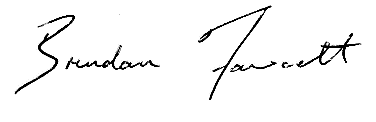 Helen QuinnCatholic Senior Executive Leader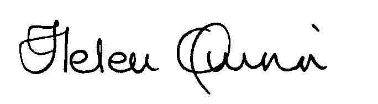 
Kevin ShakespearePrincipal Corpus Christi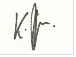 Zoe PollardVice PrincipalRaj JoshiLocal Academy Committee RepresentativeHealth & Safety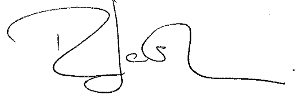 